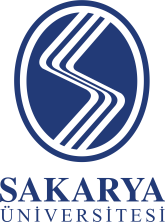 T.C.SAKARYA ÜNİVERSİTESİFEN BİLİMLERİ ENSTİTÜSÜDOKTORA YETERLİK SINAVI BAŞVURU FORMUT.C.SAKARYA ÜNİVERSİTESİFEN BİLİMLERİ ENSTİTÜSÜDOKTORA YETERLİK SINAVI BAŞVURU FORMUT.C.SAKARYA ÜNİVERSİTESİFEN BİLİMLERİ ENSTİTÜSÜDOKTORA YETERLİK SINAVI BAŞVURU FORMUT.C.SAKARYA ÜNİVERSİTESİFEN BİLİMLERİ ENSTİTÜSÜDOKTORA YETERLİK SINAVI BAŞVURU FORMUT.C.SAKARYA ÜNİVERSİTESİFEN BİLİMLERİ ENSTİTÜSÜDOKTORA YETERLİK SINAVI BAŞVURU FORMUSayfa : 1/1                                                                                                                     ....../….../20…...FEN BİLİMLERİ ENSTİTÜSÜ MÜDÜRLÜĞÜNE,              SAÜ Lisansüstü Eğitim ve Öğretim Yönetmeliği Madde 40(1) uyarınca doktora yeterlik sınavına girmek için gerekli koşulu sağladığımdan dolayı, SAÜ LEÖY Madde 42(2) uyarınca Mart-Nisan/Ekim Kasım aylarında Doktora Yeterlik sınavına girebilmem hususunda bilgilerinizi ve gereğini arz ederim.EK:Not Durum Belgesi                                                                                                                                                                                                                                                                    ....../….../20…...FEN BİLİMLERİ ENSTİTÜSÜ MÜDÜRLÜĞÜNE,              SAÜ Lisansüstü Eğitim ve Öğretim Yönetmeliği Madde 40(1) uyarınca doktora yeterlik sınavına girmek için gerekli koşulu sağladığımdan dolayı, SAÜ LEÖY Madde 42(2) uyarınca Mart-Nisan/Ekim Kasım aylarında Doktora Yeterlik sınavına girebilmem hususunda bilgilerinizi ve gereğini arz ederim.EK:Not Durum Belgesi                                                                                                                                                                                                                                                                    ....../….../20…...FEN BİLİMLERİ ENSTİTÜSÜ MÜDÜRLÜĞÜNE,              SAÜ Lisansüstü Eğitim ve Öğretim Yönetmeliği Madde 40(1) uyarınca doktora yeterlik sınavına girmek için gerekli koşulu sağladığımdan dolayı, SAÜ LEÖY Madde 42(2) uyarınca Mart-Nisan/Ekim Kasım aylarında Doktora Yeterlik sınavına girebilmem hususunda bilgilerinizi ve gereğini arz ederim.EK:Not Durum Belgesi                                                                                                                                                                                                                                                                    ....../….../20…...FEN BİLİMLERİ ENSTİTÜSÜ MÜDÜRLÜĞÜNE,              SAÜ Lisansüstü Eğitim ve Öğretim Yönetmeliği Madde 40(1) uyarınca doktora yeterlik sınavına girmek için gerekli koşulu sağladığımdan dolayı, SAÜ LEÖY Madde 42(2) uyarınca Mart-Nisan/Ekim Kasım aylarında Doktora Yeterlik sınavına girebilmem hususunda bilgilerinizi ve gereğini arz ederim.EK:Not Durum Belgesi                                                                                                                                                                                                                                                                    ....../….../20…...FEN BİLİMLERİ ENSTİTÜSÜ MÜDÜRLÜĞÜNE,              SAÜ Lisansüstü Eğitim ve Öğretim Yönetmeliği Madde 40(1) uyarınca doktora yeterlik sınavına girmek için gerekli koşulu sağladığımdan dolayı, SAÜ LEÖY Madde 42(2) uyarınca Mart-Nisan/Ekim Kasım aylarında Doktora Yeterlik sınavına girebilmem hususunda bilgilerinizi ve gereğini arz ederim.EK:Not Durum Belgesi                                                                                                                                                                                                                                                                    ....../….../20…...FEN BİLİMLERİ ENSTİTÜSÜ MÜDÜRLÜĞÜNE,              SAÜ Lisansüstü Eğitim ve Öğretim Yönetmeliği Madde 40(1) uyarınca doktora yeterlik sınavına girmek için gerekli koşulu sağladığımdan dolayı, SAÜ LEÖY Madde 42(2) uyarınca Mart-Nisan/Ekim Kasım aylarında Doktora Yeterlik sınavına girebilmem hususunda bilgilerinizi ve gereğini arz ederim.EK:Not Durum Belgesi                                                                                                                                                                                                                                                                    ....../….../20…...FEN BİLİMLERİ ENSTİTÜSÜ MÜDÜRLÜĞÜNE,              SAÜ Lisansüstü Eğitim ve Öğretim Yönetmeliği Madde 40(1) uyarınca doktora yeterlik sınavına girmek için gerekli koşulu sağladığımdan dolayı, SAÜ LEÖY Madde 42(2) uyarınca Mart-Nisan/Ekim Kasım aylarında Doktora Yeterlik sınavına girebilmem hususunda bilgilerinizi ve gereğini arz ederim.EK:Not Durum Belgesi                                                                                                                                                                                                                                                                    ....../….../20…...FEN BİLİMLERİ ENSTİTÜSÜ MÜDÜRLÜĞÜNE,              SAÜ Lisansüstü Eğitim ve Öğretim Yönetmeliği Madde 40(1) uyarınca doktora yeterlik sınavına girmek için gerekli koşulu sağladığımdan dolayı, SAÜ LEÖY Madde 42(2) uyarınca Mart-Nisan/Ekim Kasım aylarında Doktora Yeterlik sınavına girebilmem hususunda bilgilerinizi ve gereğini arz ederim.EK:Not Durum Belgesi                                                                                                                                               U Y G U N D U RDanışman Adı Soyadı U Y G U N D U RDanışman Adı Soyadı U Y G U N D U RDanışman Adı Soyadı U Y G U N D U RDanışman Adı Soyadı U Y G U N D U RDanışman Adı Soyadı U Y G U N D U RDanışman Adı Soyadı U Y G U N D U RDanışman Adı Soyadı U Y G U N D U RDanışman Adı Soyadı SAÜ Lisansüstü Eğitim Öğretim Yönetmeliği/Yeterlik sınavı MADDE 42 – (1) Yeterlik sınavı, derslerini ve seminerini tamamlayan öğrencinin alanındaki temel konular ve kavramlar ile doktora çalışmasıyla ilgili bilimsel araştırma derinliğine sahip olup olmadığının ölçülmesidir. (2) Derslerini başarı ile tamamlayan öğrencilerin yeterlik sınavları Mart-Nisan ve Ekim-Kasım aylarında olmak üzere yılda iki kez yapılır. (3) Tezli yüksek lisans derecesi ile kabul edilen öğrenciler en geç beşinci yarıyılın sonuna kadar yeterlik sınavına girmek zorundadır. (4) Yeterlik sınavına girmek isteyen öğrenci, güz ve bahar yarıyılları başında, akademik takvimde belirtilen tarihlerde yeterlik sınavı başvurusunu ilgili enstitüye yapar. Belirlenen tarih dışında yapılan başvurular değerlendirmeye alınmaz.SAÜ Lisansüstü Eğitim Öğretim Yönetmeliği/Yeterlik sınavı MADDE 42 – (1) Yeterlik sınavı, derslerini ve seminerini tamamlayan öğrencinin alanındaki temel konular ve kavramlar ile doktora çalışmasıyla ilgili bilimsel araştırma derinliğine sahip olup olmadığının ölçülmesidir. (2) Derslerini başarı ile tamamlayan öğrencilerin yeterlik sınavları Mart-Nisan ve Ekim-Kasım aylarında olmak üzere yılda iki kez yapılır. (3) Tezli yüksek lisans derecesi ile kabul edilen öğrenciler en geç beşinci yarıyılın sonuna kadar yeterlik sınavına girmek zorundadır. (4) Yeterlik sınavına girmek isteyen öğrenci, güz ve bahar yarıyılları başında, akademik takvimde belirtilen tarihlerde yeterlik sınavı başvurusunu ilgili enstitüye yapar. Belirlenen tarih dışında yapılan başvurular değerlendirmeye alınmaz.SAÜ Lisansüstü Eğitim Öğretim Yönetmeliği/Yeterlik sınavı MADDE 42 – (1) Yeterlik sınavı, derslerini ve seminerini tamamlayan öğrencinin alanındaki temel konular ve kavramlar ile doktora çalışmasıyla ilgili bilimsel araştırma derinliğine sahip olup olmadığının ölçülmesidir. (2) Derslerini başarı ile tamamlayan öğrencilerin yeterlik sınavları Mart-Nisan ve Ekim-Kasım aylarında olmak üzere yılda iki kez yapılır. (3) Tezli yüksek lisans derecesi ile kabul edilen öğrenciler en geç beşinci yarıyılın sonuna kadar yeterlik sınavına girmek zorundadır. (4) Yeterlik sınavına girmek isteyen öğrenci, güz ve bahar yarıyılları başında, akademik takvimde belirtilen tarihlerde yeterlik sınavı başvurusunu ilgili enstitüye yapar. Belirlenen tarih dışında yapılan başvurular değerlendirmeye alınmaz.SAÜ Lisansüstü Eğitim Öğretim Yönetmeliği/Yeterlik sınavı MADDE 42 – (1) Yeterlik sınavı, derslerini ve seminerini tamamlayan öğrencinin alanındaki temel konular ve kavramlar ile doktora çalışmasıyla ilgili bilimsel araştırma derinliğine sahip olup olmadığının ölçülmesidir. (2) Derslerini başarı ile tamamlayan öğrencilerin yeterlik sınavları Mart-Nisan ve Ekim-Kasım aylarında olmak üzere yılda iki kez yapılır. (3) Tezli yüksek lisans derecesi ile kabul edilen öğrenciler en geç beşinci yarıyılın sonuna kadar yeterlik sınavına girmek zorundadır. (4) Yeterlik sınavına girmek isteyen öğrenci, güz ve bahar yarıyılları başında, akademik takvimde belirtilen tarihlerde yeterlik sınavı başvurusunu ilgili enstitüye yapar. Belirlenen tarih dışında yapılan başvurular değerlendirmeye alınmaz.SAÜ Lisansüstü Eğitim Öğretim Yönetmeliği/Yeterlik sınavı MADDE 42 – (1) Yeterlik sınavı, derslerini ve seminerini tamamlayan öğrencinin alanındaki temel konular ve kavramlar ile doktora çalışmasıyla ilgili bilimsel araştırma derinliğine sahip olup olmadığının ölçülmesidir. (2) Derslerini başarı ile tamamlayan öğrencilerin yeterlik sınavları Mart-Nisan ve Ekim-Kasım aylarında olmak üzere yılda iki kez yapılır. (3) Tezli yüksek lisans derecesi ile kabul edilen öğrenciler en geç beşinci yarıyılın sonuna kadar yeterlik sınavına girmek zorundadır. (4) Yeterlik sınavına girmek isteyen öğrenci, güz ve bahar yarıyılları başında, akademik takvimde belirtilen tarihlerde yeterlik sınavı başvurusunu ilgili enstitüye yapar. Belirlenen tarih dışında yapılan başvurular değerlendirmeye alınmaz.SAÜ Lisansüstü Eğitim Öğretim Yönetmeliği/Yeterlik sınavı MADDE 42 – (1) Yeterlik sınavı, derslerini ve seminerini tamamlayan öğrencinin alanındaki temel konular ve kavramlar ile doktora çalışmasıyla ilgili bilimsel araştırma derinliğine sahip olup olmadığının ölçülmesidir. (2) Derslerini başarı ile tamamlayan öğrencilerin yeterlik sınavları Mart-Nisan ve Ekim-Kasım aylarında olmak üzere yılda iki kez yapılır. (3) Tezli yüksek lisans derecesi ile kabul edilen öğrenciler en geç beşinci yarıyılın sonuna kadar yeterlik sınavına girmek zorundadır. (4) Yeterlik sınavına girmek isteyen öğrenci, güz ve bahar yarıyılları başında, akademik takvimde belirtilen tarihlerde yeterlik sınavı başvurusunu ilgili enstitüye yapar. Belirlenen tarih dışında yapılan başvurular değerlendirmeye alınmaz.SAÜ Lisansüstü Eğitim Öğretim Yönetmeliği/Yeterlik sınavı MADDE 42 – (1) Yeterlik sınavı, derslerini ve seminerini tamamlayan öğrencinin alanındaki temel konular ve kavramlar ile doktora çalışmasıyla ilgili bilimsel araştırma derinliğine sahip olup olmadığının ölçülmesidir. (2) Derslerini başarı ile tamamlayan öğrencilerin yeterlik sınavları Mart-Nisan ve Ekim-Kasım aylarında olmak üzere yılda iki kez yapılır. (3) Tezli yüksek lisans derecesi ile kabul edilen öğrenciler en geç beşinci yarıyılın sonuna kadar yeterlik sınavına girmek zorundadır. (4) Yeterlik sınavına girmek isteyen öğrenci, güz ve bahar yarıyılları başında, akademik takvimde belirtilen tarihlerde yeterlik sınavı başvurusunu ilgili enstitüye yapar. Belirlenen tarih dışında yapılan başvurular değerlendirmeye alınmaz.SAÜ Lisansüstü Eğitim Öğretim Yönetmeliği/Yeterlik sınavı MADDE 42 – (1) Yeterlik sınavı, derslerini ve seminerini tamamlayan öğrencinin alanındaki temel konular ve kavramlar ile doktora çalışmasıyla ilgili bilimsel araştırma derinliğine sahip olup olmadığının ölçülmesidir. (2) Derslerini başarı ile tamamlayan öğrencilerin yeterlik sınavları Mart-Nisan ve Ekim-Kasım aylarında olmak üzere yılda iki kez yapılır. (3) Tezli yüksek lisans derecesi ile kabul edilen öğrenciler en geç beşinci yarıyılın sonuna kadar yeterlik sınavına girmek zorundadır. (4) Yeterlik sınavına girmek isteyen öğrenci, güz ve bahar yarıyılları başında, akademik takvimde belirtilen tarihlerde yeterlik sınavı başvurusunu ilgili enstitüye yapar. Belirlenen tarih dışında yapılan başvurular değerlendirmeye alınmaz.Başarı denetlemesi MADDE 40 – (1) Doktora yapan öğrencinin; yeterlik sınavına girebilmesi için ağırlıklı genel not ortalamasının en az 3.00 olması gerekir. Ortalama şartını sağlayamayan öğrencinin enstitü ile ilişiği kesilir.Başarı denetlemesi MADDE 40 – (1) Doktora yapan öğrencinin; yeterlik sınavına girebilmesi için ağırlıklı genel not ortalamasının en az 3.00 olması gerekir. Ortalama şartını sağlayamayan öğrencinin enstitü ile ilişiği kesilir.Başarı denetlemesi MADDE 40 – (1) Doktora yapan öğrencinin; yeterlik sınavına girebilmesi için ağırlıklı genel not ortalamasının en az 3.00 olması gerekir. Ortalama şartını sağlayamayan öğrencinin enstitü ile ilişiği kesilir.Başarı denetlemesi MADDE 40 – (1) Doktora yapan öğrencinin; yeterlik sınavına girebilmesi için ağırlıklı genel not ortalamasının en az 3.00 olması gerekir. Ortalama şartını sağlayamayan öğrencinin enstitü ile ilişiği kesilir.Başarı denetlemesi MADDE 40 – (1) Doktora yapan öğrencinin; yeterlik sınavına girebilmesi için ağırlıklı genel not ortalamasının en az 3.00 olması gerekir. Ortalama şartını sağlayamayan öğrencinin enstitü ile ilişiği kesilir.Başarı denetlemesi MADDE 40 – (1) Doktora yapan öğrencinin; yeterlik sınavına girebilmesi için ağırlıklı genel not ortalamasının en az 3.00 olması gerekir. Ortalama şartını sağlayamayan öğrencinin enstitü ile ilişiği kesilir.Başarı denetlemesi MADDE 40 – (1) Doktora yapan öğrencinin; yeterlik sınavına girebilmesi için ağırlıklı genel not ortalamasının en az 3.00 olması gerekir. Ortalama şartını sağlayamayan öğrencinin enstitü ile ilişiği kesilir.Başarı denetlemesi MADDE 40 – (1) Doktora yapan öğrencinin; yeterlik sınavına girebilmesi için ağırlıklı genel not ortalamasının en az 3.00 olması gerekir. Ortalama şartını sağlayamayan öğrencinin enstitü ile ilişiği kesilir.EvetHayırAKTS Kredi Yükü Tamam mı? AKTS Kredi Yükü Tamam mı? AKTS Kredi Yükü Tamam mı? Enstitü Birim Sorumlusu Onayı Enstitü Birim Sorumlusu Onayı Enstitü Birim Sorumlusu Onayı Bilimsel Hazırlık uygulandı mı? Bilimsel Hazırlık uygulandı mı? Bilimsel Hazırlık uygulandı mı? Enstitü Birim Sorumlusu Onayı Enstitü Birim Sorumlusu Onayı Enstitü Birim Sorumlusu Onayı Uygulandı ise B.H derslerini tamamladı mı? Uygulandı ise B.H derslerini tamamladı mı? Uygulandı ise B.H derslerini tamamladı mı? Enstitü Birim Sorumlusu Onayı Enstitü Birim Sorumlusu Onayı Enstitü Birim Sorumlusu Onayı Genel Ağırlıklı Not Ortalaması koşulunu sağlıyor mu? Genel Ağırlıklı Not Ortalaması koşulunu sağlıyor mu? Genel Ağırlıklı Not Ortalaması koşulunu sağlıyor mu? Enstitü Birim Sorumlusu Onayı Enstitü Birim Sorumlusu Onayı Enstitü Birim Sorumlusu Onayı Kullandığı YarıyılKullandığı YarıyılKullandığı YarıyılEnstitü Birim Sorumlusu Onayı Enstitü Birim Sorumlusu Onayı Enstitü Birim Sorumlusu Onayı 0100.ENS.FR.5200.ENS.FR.52